Х Всероссийская студенческая олимпиада по методике   преподавания иностранных языков и культур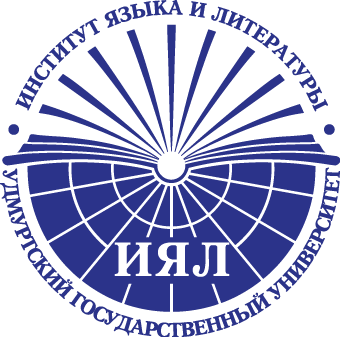 Испанский язык
Список номинаций:Эффективное использование информационно-коммуникационных технологий на уроке иностранного языкаЛабутина Дарья АлександровнаНижегородский государственный лингвистический университет им. Н. А. Добролюбова Эффективное использование инновационных технологий на уроке иностранного языкаСкачкова Галина Андреевна Томский государственный университет Эффективное моделирование коммуникативного контекста на уроке иностранного языка Арефьева Ксения АлексеевнаНижегородский государственный лингвистический университет им. Н. А. Добролюбова 